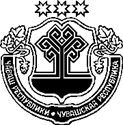 ЗАКОНЧУВАШСКОЙ РЕСПУБЛИКИО ПРИЗНАНИИ УТРАТИВШИМИ СИЛУОТДЕЛЬНЫХ ЗАКОНОДАТЕЛЬНЫХ АКТОВЧУВАШСКОЙ РЕСПУБЛИКИПринятГосударственным СоветомЧувашской Республики21 декабря 2021 годаСтатья 1Признать утратившими силу: Закон Чувашской Республики от 3 октября 2012 года № 58 "О муниципальном жилищном контроле и взаимодействии органа государственного жилищного надзора Чувашской Республики с органами муниципального жилищного контроля" (газета "Республика", 2012, 5 октября);Закон Чувашской Республики от 24 февраля 2014 года № 4 "О внесении изменения в статью 3 Закона Чувашской Республики "О муниципальном жилищном контроле и взаимодействии органа государственного жилищного надзора Чувашской Республики с органами муниципального жилищного контроля" (Собрание законодательства Чувашской Республики, 2014, 
№ 2);Закон Чувашской Республики от 26 декабря 2014 года № 90 "О внесении изменений в статью 3 Закона Чувашской Республики "О муниципальном жилищном контроле и взаимодействии органа государственного жилищного надзора Чувашской Республики с органами муниципального жилищного контроля" (Собрание законодательства Чувашской Республики, 2014, 
№ 12);Закон Чувашской Республики от 7 марта 2019 года № 13 "О внесении изменений в статьи 3 и 4 Закона Чувашской Республики "О муниципальном жилищном контроле и взаимодействии органа государственного жилищного надзора Чувашской Республики с органами муниципального жилищного контроля" (газета "Республика", 2019, 13 марта);Закон Чувашской Республики от 23 декабря 2019 года № 95 "О внесении изменения в статью 5 Закона Чувашской Республики "О муниципальном жилищном контроле и взаимодействии органа государственного жилищного надзора Чувашской Республики с органами муниципального жилищного контроля" (газета "Республика", 2019, 26 декабря).Статья 2Настоящий Закон вступает в силу по истечении десяти дней после дня его официального опубликования. г. Чебоксары24 декабря 2021 года№ 106ГлаваЧувашской РеспубликиО. Николаев